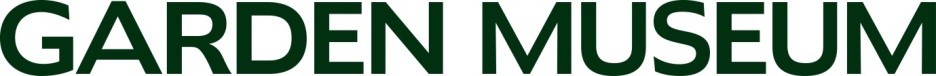 Clay for Dementia Spring workshopsA programme of six sessions for people affected by early stage dementia 
and their companions 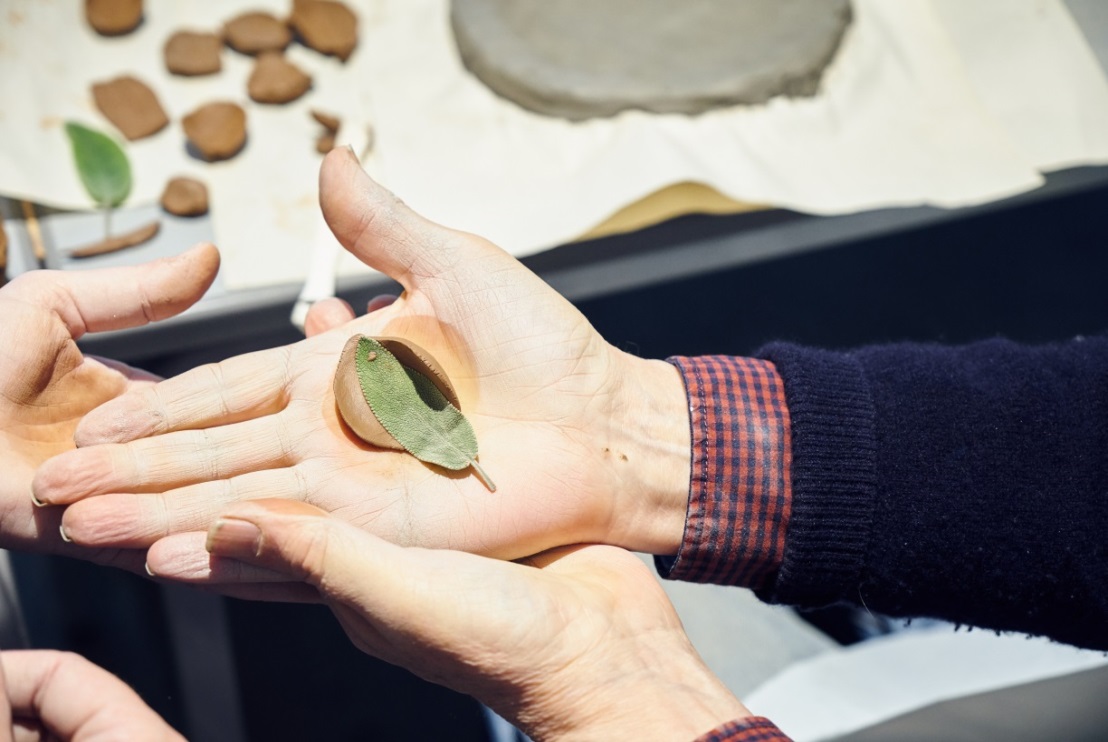 When:   Thursday mornings4th, 11th, 18th, 25th April2nd, 9th May 10.45 am-12.30pmGarden Museum
Lambeth Palace RoadLondon SE1 7LBLed by ceramic artist Katie Spragg and supported by our friendly volunteers. These relaxing weekly sessions for people affected by early stage dementia and their companions provide an introduction to working with clay. Based in the beautiful setting of the Garden Museum. Katie will demonstrate techniques to create objects and sculptures from clay, inspired by nature and the museum collection. The pieces created will be fired in a kiln ready to take home at the end of the workshops.The sessions are free of charge. Places are limited for these popular sessions so early registration is recommended and participants and their companions registering are invited to attend all sessions.  Tea, coffee and biscuits are provided. Arrival from 10.30am.No prior experience necessary.  The venue is fully wheelchair accessible.To register or for further information,   please contact:  Janine Nelson, Head of LearningEmail: janine@gardenmuseum.org.uk  		Tel:  020 7401 8865 Garden Museum, Lambeth Palace Road, London SE1 7LB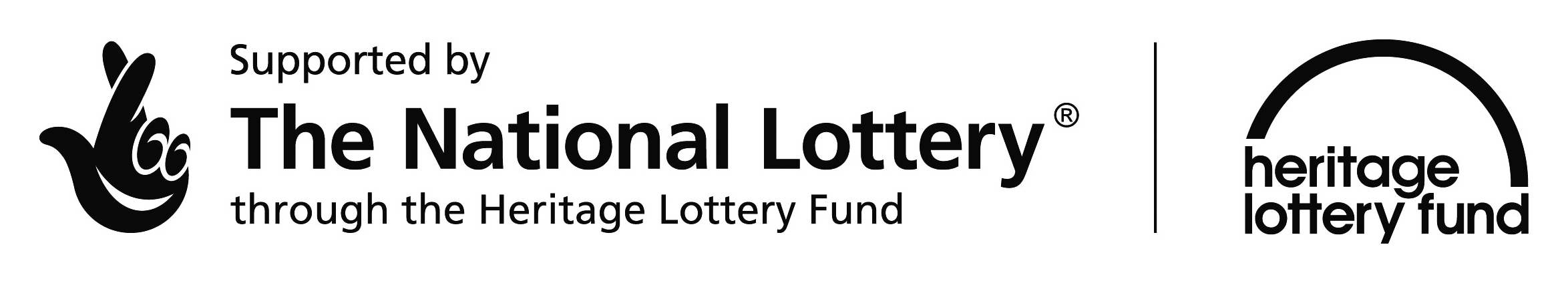 www.gardenmuseum.org.uk	   	Registered Charity No. 1088221FOR DIRECTIONS ON HOW TO GET TO THE GARDEN MUSEUM – Please see next pagePhoto credit Jon HollowayGETTING THEREThe Garden Museum is next door to Lambeth Palace, on the south bank of the Thames next to Lambeth Palace and opposite Tate Britain.BY TRAIN/TUBE:   The nearest tube stations are Westminster, Waterloo, Lambeth North or Vauxhall. The nearest mainline stations are Victoria, Waterloo and Vauxhall.BY BUS:  You can take the 3, 344, 360, 507 or C10 bus directly to the Museum. Contact Transport for London for the latest travel updates.  See map below.BY CAR:   Paid on-street parking spaces are located at Lambeth High Street and Pratt Walk. Paid car parking can be found at the Novotel Hotel and on Black Prince Road.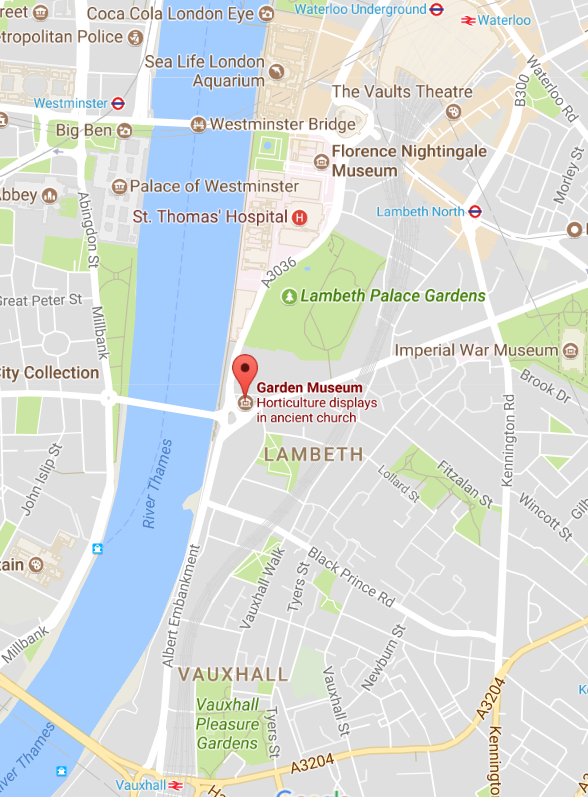 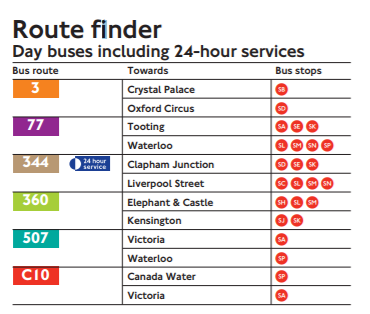 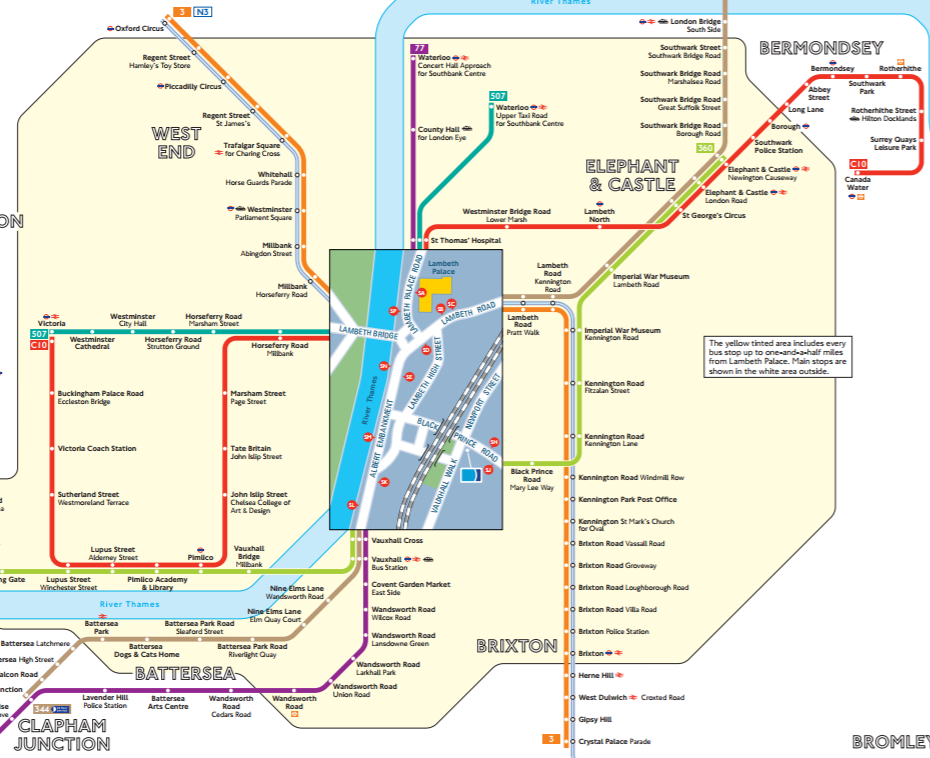 